Monday 18th December 2023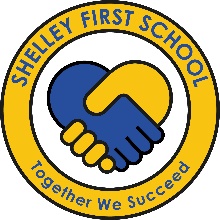 Weekly Parent RemindersParking Reminder: Thank you so much for working with us and not using the front car park and the zig zag lines. I know parking is tricky due to where we are but please be mindful of driveways and do not park in a way that obstructs residents from leaving their homes. Monday 18th December: YR and Y1 Christmas party: come to school in party clothesTuesday 19th December: Y2 and Y3 Christmas party: come to school in party clothesWednesday 20th December: Y4 and Y5 Christmas party: Come to school in party clothesWednesday 20th December Christmas Lunch – full festive dinner with trimmings. Please look out for an item on Parent Pay to book.  Friday 22nd December INSET Day – School Closed to all children – Happy Holidays! Monday 8th January School Reopens to all children for the new half term. Dates for the Diary:Wednesday 13th March 2024 and Wednesday 20th March 2024 Parents Evenings. 